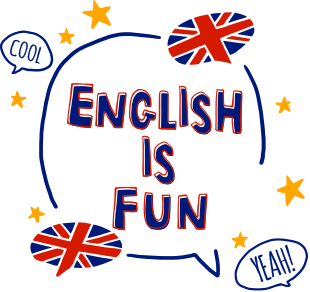                                                      (FEEDBACK)I.- Write down the correct use of can and can´t.Escribe el uso correcto de can (puedo) y can´t (no puedo).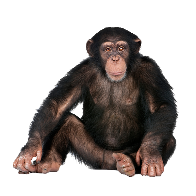 Monkey ____CAN____________ climb.  Lion _______CAN´T____________talk.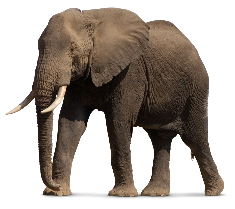 Elephant ______CAN´T__________jumpGiraffe ______CAN___________runII.- Observe the images, cut and paste the emotions into the correct faces.Observar las imagines, recorta y pega las emociones en los rostros correctos. 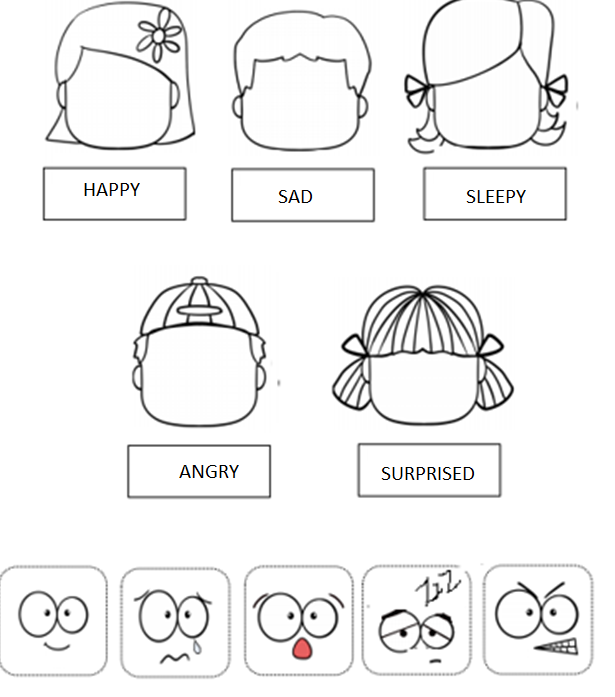 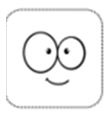 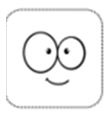 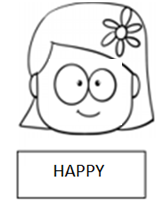 III.- Choose the correct alternative.Elige la alternative correcta.IV.- Where does he / she work?¿Dónde el / ella trabaja?A doctor works in a ______hospital_____________________A chef works in a __________restaurant_________________A teacher works in a _________school___________________A police officer works in a ______police station___________Para mis queridos estudiantes, Espero con mucho cariño y afecto que se encuentren todos bien y que puedan desarrollar cada actividad como las hemos practicado en cada clase.  YOU CAN DO IT!!!Saludos a nuestros apoderados que cumplirán un rol fundamental en el apoyo a los más pequeñitos, por lo cual, espero que cada actividad se pueda desarrollar sin inconvenientes y sea suficientemente clara para ayudarlos en este proceso.Les envió un gran abrazo. Miss Constanza Urrutia.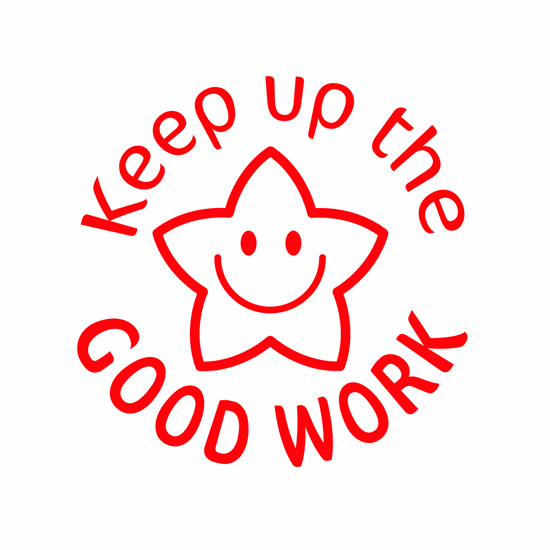 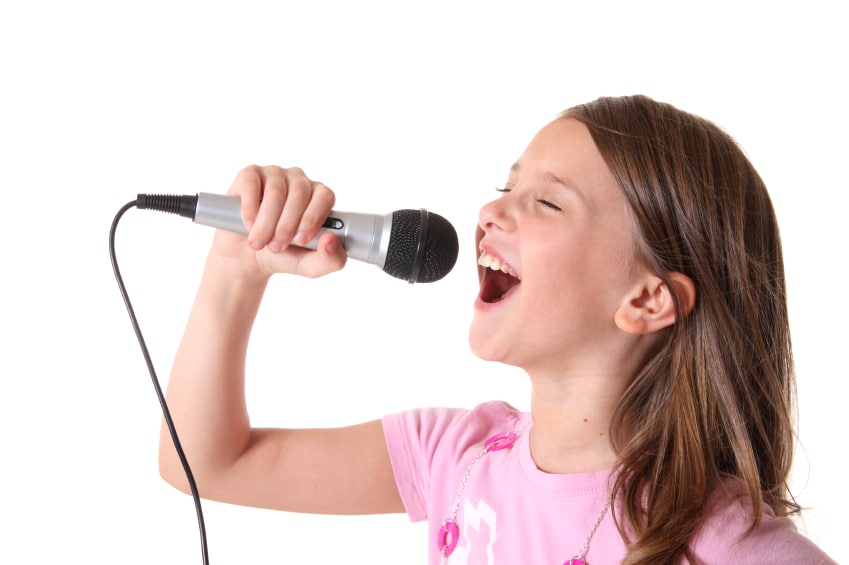 She is __________________A) PlayingB) DrinkingC) Singing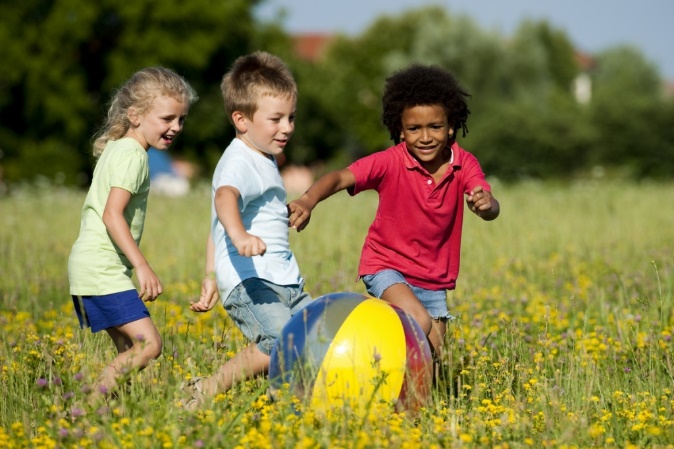 They are ________________A) Crying B) PlayingC) Singing 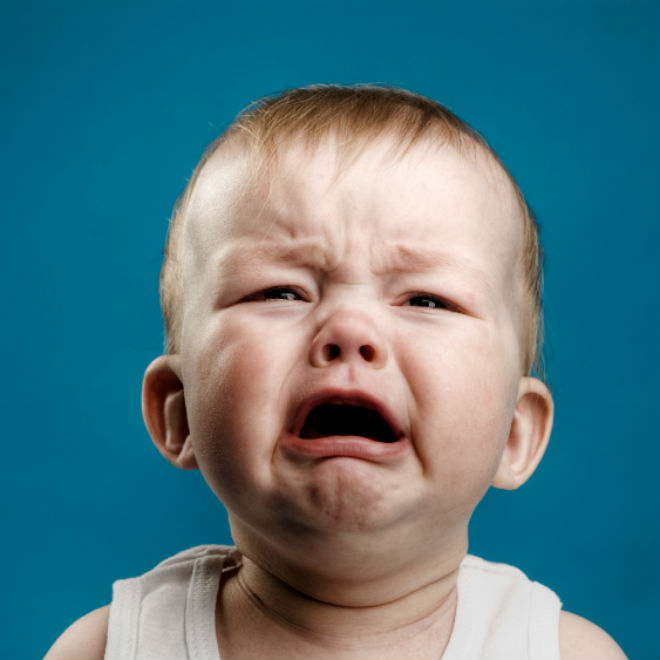 He is ___________________A) RunningB) PlayingC) Crying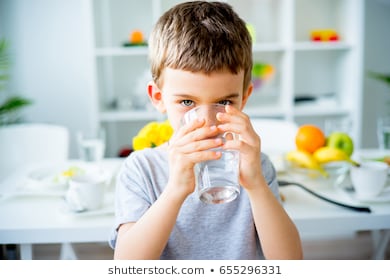 He is ___________________A) DrinkingB) SingingC) Dancing